Приложение 4.  Классы опасности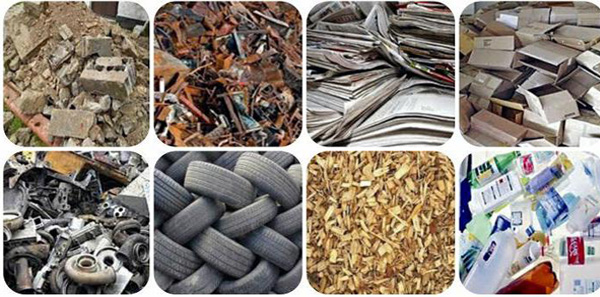 